Vocabulary: Conditional Statements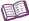 VocabularyConclusion – the “then” part of a conditional statement.For example, in the conditional statement, “If the porch light is on, then we’re home,” the conclusion is “we’re home.”Another name for the conclusion is consequent.Conditional statement – a statement written in if-then form.For example, “If an animal is a cat, then it is a mammal,” is a conditional statement.Converse – a statement formed by switching the hypothesis and the conclusion of a conditional statement.For example, the converse of the statement, “If it’s a school day, then I get up at 6:00,” is, “If I get up at 6:00, then it’s a school day.”Hypothesis – the “if” part of a conditional statement.For example, in the conditional statement, “If the porch light is on, then we’re home,” the hypothesis is “the porch light is on.”Other names for the hypothesis are condition, premise, and antecedent.